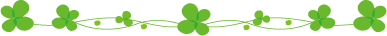 平成27年度　第2回助産師研修会母体急変への対応講師：村井　隆  氏（愛仁会高槻病院 総合診療科医長／ALSO・ICLSｲﾝｽﾄﾗｸﾀｰ）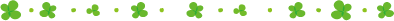 日時：平成28年2月20日（土）12:50～16:10会場：和歌山県看護研修センター（海南市南赤坂17番地）〈スケジュール〉12:30～　　受付開始13:00～　　オリエンテーション13:05～　　挨拶（研修の目的・目標など）13:10～16:00  講義「母体急変への対応」　村井　隆　氏16:00～16:10　アンケート記入・閉会の挨拶主催：和歌山県看護協会　助産師職能委員会＊CLoCMipレベルⅢ・ステップアップ研修「出血時の対応に関する研修」として修了証を発行します。